2.05Александр Солженицын БиографияАлександр Исаевич Солженицын - выдающийся русский писатель и общественный деятель, который в Советском Союзе был признан диссидентом, опасным для коммунистического строя, и отсидевший много лет в заключении. Широко известны книги Александра Солженицына «Архипелаг Гулаг», «Матренин двор», «Один день Ивана Денисовича», «Раковый корпус» и многие другие. Он стал лауреатом Нобелевской премии по литературе, причем был удостоен этой награды всего лишь после восьми лет с момента первой публикации, что считается рекордом.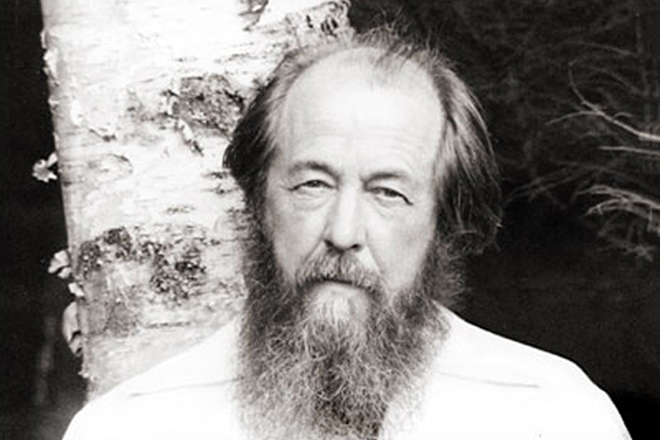 Родился будущий писатель в конце 1918 года в городе Кисловодск. Его отец Исаакий Семёнович прошел всю Первую мировую войну, но погиб еще до рождения сына на охоте. Дальнейшим воспитанием мальчика занималась одна мама, Таисия Захаровна. Из-за последствий октябрьской революции семья была полностью разорена и жила в крайней бедности, хотя и переехала в более стабильный по тем временам Ростов-на-Дону. Проблемы с новой властью начались у Солженицына еще в младших классах, так как он воспитывался в традициях религиозной культуры, носил крестик и отказывался вступать в пионеры.Детские фото Александра СолженицынаНо позднее, под влиянием школьной идеологии, Александр изменил точку зрения и даже стал комсомольцем. В старших классах его поглотила литература: юноша зачитывается произведениями русской классики и даже вынашивает планы написать собственный революционный роман. Но когда пришло время выбирать специальность, Солженицын почему-то поступает на физико-математический факультет Ростовского государственного университета. По его признанию, он был уверен, что на математиков учатся только самые умные люди, и хотел быть в их числе. Вуз студент окончил с красным дипломом, и имя Александра Солженицына было названо среди лучших выпускников года.Фото Солженицына в молодостиЕще в студенчестве молодой человек увлекся театром, даже пробовал поступить в театральное училище, но безуспешно. Зато он продолжил образование на литературном факультете в Московском университете, однако окончить его не успел из-за разразившейся Великой Отечественной войны. Но учеба в биографии Александра Солженицына на этом не окончилась: его не могли призвать как рядового из-за проблем со здоровьем, но Солженицын-патриот добился права учиться на офицерских курсах при Военном училище и в звании лейтенанта попал в артиллерийский полк. За подвиги на войне будущий диссидент был награжден орденом Красной Звезды и орденом Отечественной войны.Арест и заключениеУже в чине капитана Солженицын продолжал доблестно служить родине, но все больше разочаровывался в ее лидере – Иосифе Сталине. Подобными мыслями он делился в письмах к другу Николаю Виткевичу. И однажды такое письменное недовольство Сталиным, а, следовательно, по советским понятиям – и коммунистическим строем в целом, попало на стол к начальнику военной цензуры. Александра Исаевича арестовывают, лишают звания и отправляют в Москву, на «Лубянку». После многомесячных допросов с пристрастием бывшего героя войны приговаривают к семи годам исправительно-трудовых лагерей и вечной ссылке по окончании срока заключения.Солженицын сначала работал на стройке и, кстати, участвовал в создании домов в районе нынешней московской площади Гагарина. Затем государство решило использовать математическое образование заключенного и ввело его в систему специальных тюрем, подчинявшуюся закрытому конструкторскому бюро. Но из-за размолвки с начальством Александра Исаевича переводят в жесткие условия общего лагеря в Казахстане. Там он провел более трети своего заключения. После освобождения Солженицыну запрещено приближаться к столице. Ему дают работу в Южном Казахстане, где он преподает математику в школе.Диссидент СолженицынВ 1956 году дело Солженицына пересмотрели и объявили, что в нем нет состава преступления. Теперь мужчина мог вернуться в Россию. Он начал учительствовать в Рязани, а после первых публикаций рассказов сосредоточился на писательстве. Творчество Солженицына поддерживал сам генсек Никита Хрущев, так как антисталинские мотивы были ему весьма на руку. Но позднее писатель утратил расположение главы государства, а с приходом к власти Леонида Брежнева и вовсе попал под запрет.Усугубила дело невероятная популярность книг Александра Солженицына, которые без его разрешения издали в США и во Франции. Власти видели явную угрозу в общественной деятельности писателя. Ему была предложена эмиграция, а так как Александр Исаевич отказался, на него совершается покушение: сотрудник КГБ сделал Солженицыну укол яда, но писатель выжил, хотя и сильно болел после этого. В итоге в 1974 году его обвиняют в измене родине, лишают советского гражданства и высылают из СССР.Фото Солженицына в молодостиАлександр Исаевич жил в Германии, Швейцарии, США. На литературные гонорары он основал «Русский общественный Фонд помощи преследуемым и их семьям», выступал в западной Европе и Северной Америке с лекциями на тему несостоятельности коммунистического строя, но постепенно разочаровался и в американском режиме, поэтому стал критиковать также и демократию. Когда Михаил Горбачев начал Перестройку, в СССР изменилось и отношение к творчеству Солженицына. А уже президент Борис Ельцин уговорил писателя вернуться на родину и передал в пожизненное пользование государственную дачу «Сосновка-2» в Троице-Лыкове.Творчество СолженицынаКниги Александра Солженицына – романы, повести, рассказы, поэзию - можно условно разделить на исторические и автобиографические. С самого начала литературной деятельности его интересовала история Октябрьской революции и Первой мировой войны. Этой теме писатель посвятил исследование «Двести лет вместе», эссе «Размышления о Февральской революции», роман-эпопею «Красное колесо», в который входит прославивший его на западе «Август Четырнадцатого».К автобиографичным произведениям относится поэма «Дороженька», в которой рисуется его довоенная жизнь, рассказ «Захар-Калита» о велосипедном путешествии, роман о больнице «Раковый корпус». Война показана Солженицыным в неоконченной повести «Люби революцию», рассказе «Случай на станции Кочетовка». Но основное внимание публики приковано к произведению «Архипелаг Гулаг» Александра Солженицына и другим работам о репрессиях, а также к тюремному заключению в СССР – «В круге первом» и «Один день Ивана Денисовича».Творчество Солженицына характеризуется масштабными эпическими сценами. Он обычно знакомит читателя с персонажами, имеющими разные точки зрения на одну проблему, благодаря чему можно самостоятельно делать выводы из того материала, который дает Александр Исаевич. В большинстве книг Александра Солженицына присутствуют реально жившие люди, правда, чаще всего скрытые под выдуманными именами. Еще одной характеристикой работ писателя является его аллюзии на библейский эпос или произведения Гёте и Данте.Очень высоко оценивали произведения Солженицына такие деятели искусства, как сказочник Корней Чуковский и писатель Валентин Распутин. Поэтесса  Анна Ахматова выделяла рассказ «Матренин двор», а режиссер Андрей Тарковский отмечал роман «Раковый корпус» Александра Солженицына и даже лично рекомендовал его Никите Хрущеву. А президент России Владимир Путин, несколько раз общавшийся с Александром Исаевичем, с уважением отмечал, что как бы Солженицын не относился и не критиковал действующую власть, государство для него всегда оставалось нерушимой константой.Личная жизньПервой женой Александра Солженицына была Наталья Решетовская, с которой он познакомился в 1936 году во время учебы в университете. Они заключили официальный брак весной 1940 года, но вместе пробыли недолго: сначала война, а затем и арест писателя не дали супругам возможности на счастье. В 1948 году после многократных убеждений органов НКВД Наталья Решетовская развелась с мужем. Однако когда его реабилитировали, они вместе стали жить в Рязани и снова расписались.В августе 1968 года Солженицын познакомился с Натальей Светловой, сотрудницей лаборатории математической статистики, и у них завязался роман. Когда первая жена Солженицына об этом узнала, она попыталась покончить жизнь самоубийством, но скорая помощь успела ее спасти. Через несколько лет Александр Исаевич сумел добиться официального развода, а Решетовская впоследствии еще несколько раз выходила замуж и написала несколько книг-воспоминаний о бывшем муже.А вот Наталья Светлова стала не только женой Александра Солженицына, но и его ближайшим другом и верной помощницей по общественным делам. Они вместе познали все тягости эмиграции, вместе воспитали троих сыновей - Ермолая, Игната и Степана. Также в семье рос Дмитрий Тюрин, сын Натальи от первого брака. Кстати, средний сын Солженицына, Игнат, стал очень знаменитым человеком. Он выдающийся пианист, главный дирижер Камерного оркестра Филадельфии и главный приглашённый дирижёр Московского симфонического оркестра.СмертьПоследние годы жизни Солженицын провел на подмосковной даче, подаренной ему Борисом Ельциным. Он очень тяжело болел – сказались последствия тюремных лагерей и отравления ядом при покушении. К тому же Александр Исаевич перенес тяжёлый гипертонический криз и сложную операцию. В результате работоспособной у него осталась только одна рука.Памятник Солженицыну на Корабельной набережной Владивостока | ВладивостокУмер Александр Солженицын от острой сердечной недостаточности 3 августа 2008 года, не дожив нескольких месяцев до своего 90-летия. Похоронили этого человека, которому выпала неординарная, но невероятно тяжелая судьба, на Донском кладбище в Москве – самом крупном дворянском некрополе столицы.Категории времени и пространства в рассказе А.И.Солженицына «Один день Ивана Денисовича»Александр Исаевич Солженицын внёс новое слово не только в русскую, но и в мировую литературу, а его рассказ «Один день Ивана Денисовича» является тем художественным произведением, которое можно назвать учебником истории тоталитарного государства.При изучении рассказа значимость темы очевидна, так как сжатие времени и концентрация пространства является основным приёмом построения художественного мира рассказа, раскрытия характеров персонажей, а хронотоп, по словам М.М.Бахтина, «как формально-содержательная категория определяет образ человека в литературе».В рассказе «Один день Ивана Денисовича» изображены события одного лагерного дня, который бесконечно повторяется на протяжении всего срока-«от звонка до звонка». Иногда единство пространства и времени сюжетной линии прерывается отступлениями- воспоминаниями Шухова о жене или о войне или размышлениями над ежедневными лагерными ритуалами.Временной отрезок - день - заложен в самом заглавии рассказа, что усиливает впечатление от прочитанного: день как вечная борьба за существование, за кусок хлеба, за миску баланды. День - та “узловая” точка, через которую в рассказе проходит вся человеческая жизнь.В рассказе слово «день» используется в нескольких значениях ( по словарю С.Ожегова) :1.часть суток от восхода до захода Солнца: «…день целый на морозе пробыть»; 2.то же, что сутки: «А мог дней пяток полежать»; 3.изо дня в день, постоянно: «…баланда не менялась ото дня ко дню» .Вот почему хронологические и хронометрические обозначения в тексте имеют еще и символическое значение. В рассказе сближаются друг с другом, порой почти становясь синонимами, понятия “день”, «сутки» и “жизнь”. Такое семантическое сближение осуществляется через универсальное понятие “срок”. Срок - это и отмеренное заключенному наказание, и внутренний распорядок тюремной жизни, и синоним человеческой судьбы, и напоминание о самом главном, последнем сроке человеческой жизни. Тем самым временные обозначения приобретают в рассказе глубинную морально - психологическую окраску. Срок – отрезок определенного времени, и на это время нам указывают начало и финал рассказа: «В пять часов утра, как всегда, пробило подъем», «Таких дней в его сроке от звонка до звонка было три тысячи шестьсот пятьдесят три. Из-за високосных годов - три дня лишних набавлялось». Этот композиционный приём подчеркивает важность категории времени для понимания основной идеи рассказа, усиливает значимость каждого дня и трагичность положения человека, проживающего 3653 подобных дня в лагере, где своя жестокая жизнь и свои нечеловеческие законы. И нет никакой связи с внешним миром, который за пределами лагеря имеет некий фантастический облик, и герои с трудом верят в его существование и возможность. Иван Денисович, ведя переписку с женой, не может понять ту, другую жизнь и поверить в истинность её слов. Жизнь на воле изменилась, а в сознании Ивана Денисовича она стала не более реальной, чем сказка. Читая письма, герой понимает, что очень далек от житейских забот и проблем и чувствует некое отчуждение ко всему, что происходит за колючей проволокой: «Писать теперь – что в омут дремучий камешки кидать. Что упало, что кануло – тому отзыва нет. Сейчас с Кильдигсом, латышом, больше об чем говорить, чем с домашними».Темп и ритм художественного времени в рассказе подчеркнуто равномерны, что является необходимой деталью для воссоздания правдоподобной, тяжелой, жестокой картины лагерного бытия. Но нельзя не заметить, что в повествовании есть некие эпизоды, в которых темп художественного времени ускоряется: «Так и пошли ровненько, без разгону…И вдруг колонну зэков как подменили. Заколыхалась, сбилась с ровной ноги, дернулась, загудела, загудела – и вот уже хвостовые пятерки и середь них Шухов не стали догонять идущих впереди, стали подбегать за ними». Причина неожиданного ускорения хода событий проста: необходимо обогнать показавшуюся из-за снежного холма колонну из механических мастерских, поскольку на мехзаводцев у начальства имеются подозрения о проносе в лагерь холодного оружия и «шмонать» эту колонну будут особенно тщательно и медленно. В этом эпизоде автор явно подчеркивает напряженность момента, ускоренность реакций заключенных, обыкновенно весьма вялых, но в этот момент в них просыпаются простые человеческие чувства и инстинкт самосохранения. Ежедневные механические действия угнетают заключенных, убивают способность воспринимать жизнь в красках, и лишь в моменты короткого отдыха у них появляется возможность задуматься, как бы очнуться от многолетнего «сна души», и из бездушных номеров они превращаются в простых людей с именами и отчествами. И время замедляется… В неволе они научились ценить короткие минуты отдыха. Каждый такой миг становится особенно дорогим: в разговорах и воспоминаниях они забывают об угнетающей лагерной жизни:«Вот этот-то наш миг и есть!».повести композиционно присутствуют противопоставленные друг другу две временные зоны: зона режимного времени (время ГУЛАГа) и зона личного времени (время человека). Режимное время - многочисленные переклички, дорога на объект и обратно, тяжелая работа - занимает главенствующее место во времени всего лагерного бытия. Изменить это время, этот распорядок у людей- номеров нет возможности. К личному же времени, времени очнувшейся души, относятся короткие минуты отдыха, беседы, недолгое погружение в свои мысли за столом с миской баланды.По сути, лагерный мир безвременный. Единственным признаком течения времени является тот факт, что наступает рассвет, а за ним закат. Заключенный лишен возможности точно определять время в течение лагерного дня: «Часов у зэков нет, время за зэка начальство знает».Время повести – это время абсолютной несвободы. Личность – здесь ничто: никто не считается с интересами человека, никому не интересно его мнение, никому нет дела до его существования.Человек в лагере с течением срока отстаёт от течения жизни на воле, которая остается для него нереальным, потусторонним пространством. «Мифологичность представлений заключенного о воле подчеркивается в рассказе поэтическим образом ясного месяца, близкого к фольклорным традициям». Образ месяца появляется в рассказе несколько раз, но, несомненно, и герой рассказа, и сам автор с любовью относятся к нему. Фольклорность образа месяца проявляется в сцене спора Ивана Денисовича с кавторангом: «У нас так говорили: старый месяц бог на звезды крошит». Месяц резко противопоставлен миру лагеря, «лежащего под луной и стянувшего всю землю для Ивана Денисовича до рамок, обозначенных колючей проволокой». Месяц является неотъемлемой частью пространства лагеря, но в то же время напоминает о существовании совершенно иной жизни. Ночное небесное светило настолько чистое и ясное, что является неким олицетворением справедливой, свободной и вольной жизни. Всё столь близкое и родное для Ивана Денисовича осталось где-то очень далеко, и светлый, чистый свет месяца олицетворяет эфемерность и мифологичность реальности. Своим светом месяц соединяет два мира, два пространства: неволю и свободу, ту, которая там, за колючей проволокой.Усиливается жестокость лагерного мира постоянным ощущением холода.Не только морозный, леденящий ветер на улице, но и холодные ночи под казенными, потрепанными временем одеялами являются некими участниками сюжета рассказа. Постоянный холод пронизывает души каторжан, вызывает чувство ненависти к несовершенному устройству мира. Пространство лагеря становится враждебным узникам, особенно опасны открытые участки зоны, которые каждый заключенный старается как можно быстрее преодолеть, он опасается быть застигнутым в открытом месте, спешит укрыться в бараке. «В противоположность героям русской классической литературы, традиционно любящим ширь, даль, Шухов и его солагерники мечтают о спасительной тесноте укрытия, и барак оказывается для них таким укрытием, неуютным и чуждым».Пространство в рассказе выстраивается концентрическими кругами: сначала описан барак, затем очерчена зона, потом - переход по степи, стройка, после чего пространство снова сжимается до размеров барака. Обзор узника ограничен обнесенной проволокой окружностью, колпаком. Заключенные отгорожены даже от неба. Сверху их беспрестанно слепят прожектора, нависая так низко, будто лишают людей воздуха, отрезая от всего мира.Замкнутость круга, времени и пространства в художественном мире рассказа получает символическое значение. Мир лагеря – это мир тоталитарного режима, бездушного и жестокого.И лишь одно может быть противопоставлено этому замкнутому миру – внутренний мир героя, пространство и время его памяти. Только в памяти, в душе и сердце человека преодолевается замкнутость лагерного мира и возникают образы семьи, деревни, которые спасают героя от черствости и бездушия, помогают сохранить в нем лучшие человеческие качества, позволяют Ивану Денисовичу остаться человечным, не унизить своего достоинства.Явившись зачинателем нового литературного жанра, именуемого «опытом художественного исследования», А.И. Солженицын смог приблизить проблемы общественной морали на такое расстояние, при котором четко просматривается грань между человеком и нечеловеческим режимом. На примере одного персонажа, Ивана Денисовича Шухова, показывается, как сила духа, вера в себя, в справедливость и добро помогли герою остаться человеком в жестоком мире ГУЛАГа. Один день зэка, олицетворяющего судьбы миллионов, стал отражением многолетней истории нашего государства, где, по словам А.И.Солженицына, «насилию нечем прикрыться, кроме лжи, а лжи нечем удержаться, кроме как насилием».А.И.Солженицын стал первым, кто показал в художественной форме психологию тоталитарного времени; он первым открыл завесу тайны над тем, о чем знали многие, но боялись рассказать. Правда факта и художественная правда в рассказе «Один день Ивана Денисовича» стали энциклопедией советской лагерной жизни, отражением времени, власти и истории, от которой нельзя откреститься, которую необходимо принимать как свершившийся факт и необходимо помнить, чтобы не повторять ошибок прошлого.7.05 Художественные особенности прозы В. ШукшинаВопросы к изучению:1. Сведения из биографии2. Изображение жизни русской деревни: глубина и цельность духовного мира русского человека.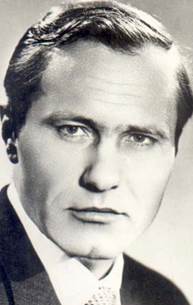 ШУКШИН, ВАСИЛИЙ МАКАРОВИЧ (1929–1974), русский прозаик, драматург, кинорежиссер, киноактер. Родился 25 июля 1929 в д.Сростки Бийского района Алтайского края в крестьянской семье. С отроческих лет работал в колхозе у себя на родине, затем на производстве в Средней России. В 1949–1952 служил на флоте. По возвращении работал директором вечерней школы в д. Сростки. В 1954 поступил на режиссерский факультет ВГИКа, занимался в мастерской М.Ромма. В годы учебы однокурсниками и друзьями Шукшина были будущие известные режиссеры – А.Тарковский, А.Михалков-Кончаловский и др. Студентом начал сниматься в кино, по окончании института снимал фильмы по собственным сценариям. Кинофильм Живет такой парень получил в 1964 высшую награду Венецианского международного кинофестиваля – «Золотого льва св. Марка». Большой успех имели фильмы Шукшина Ваш сын и брат, Позови меня в даль светлую, Странные люди, Печки-лавочки. Фильм Калина красная был снят Шукшиным по одноименной киноповести, написанной в 1973. Кинематографические заслуги Шукшина отмечены премией им. братьев Васильевых, Государственной премией СССР, Ленинской премией (посмертно).Героями фильмов Шукшина чаще всего были деревенские люди, по разным причинам оказавшиеся в городе. Тема деревенского человека, вырванного из привычной среды и не нашедшего новой опоры в жизни, стала одной из главных тем рассказов Шукшина. В киноповести Калина красная она приобретает трагическое звучание: утрата жизненных ориентиров ломает судьбу главного героя, бывшего вора и заключенного Егора Прокудина, и приводит его к смерти.В 1958 в журнале «Смена» был опубликован первый рассказ Шукшина, в 1963 вышел его первый прозаический сборник Сельские жители. При жизни Шукшина вышли также сборники его рассказов Там, вдали (1968), Земляки (1970), Характеры (1973), Беседы при ясной луне (1974). Подготовленный к печати сборник Брат мой был издан уже после смерти автора, в 1975. Всего за свою жизнь Шукшин написал 125 рассказов.Рассказы Шукшина, тематически относясь к «деревенской прозе», отличались от ее основного потока тем, что внимание автора было сосредоточено не столько на основах народной нравственности, сколько на сложных психологических ситуациях, в которых оказывались герои. Город и притягивал шукшинского героя как центр культурной жизни, и отталкивал своим равнодушием к судьбе отдельного человека. Шукшин ощущал эту ситуацию как личную драму. «Так у меня вышло к сорока годам, – писал он, – что я – не городской до конца, и не деревенский уже. Ужасно неудобное положение. Это даже – не между двух стульев, а скорее так: одна нога на берегу, другая в лодке. И не плыть нельзя, и плыть вроде как страшновато...»Эта сложная психологическая ситуация определяла необычное поведение героев Шукшина, которых он называл «странными людьми», «непутевыми людьми». В сознании читателей и критиков прижилось название «чудик» (по одноименному рассказу, 1967). Именно «чудики» являются главными героями рассказов, объединенных Шукшиным в один из лучших его сборников Характеры. Каждый из героев назван по имени и фамилии – автор словно подчеркивает их абсолютную жизненную достоверность. «Чудики» – Коля Скалкин, выплеснувший чернила на костюм начальника (Ноль-ноль целых), Спиридон Расторгуев, пытающийся добиться любви чужой жены (Сураз) и др. – не вызывают авторского осуждения. В неумении выразить себя, во внешне смешном бунте простого человека Шукшин видел духовное содержание, искаженное бессмысленной действительностью и отсутствием культуры, отчаяние людей, не умеющих противостоять житейской злобе, агрессивности. Именно таким предстает герой рассказа Обида Сашка Ермолаев. При этом Шукшин не идеализировал своих персонажей. В рассказе Срезал он показал деревенского демагога Глеба Капустина, получающего удовольствие от того, что ему удается глупым высказыванием «щелкнуть по носу» умных односельчан. Непротивленец Макар Жеребцов, герой одноименного рассказа, в течение недели учил деревенских людей добру и терпению «с пониманием многомиллионного народа», а по выходным подбивал их пакостить друг другу, объясняя свое поведение тем, что его жизненное предназначение – «в большом масштабе советы-то давать». В современной русской литературе рассказы Шукшина остались неповторимым художественным явлением – оригинальной образностью и живой, естественной в своей простоте стилистикой. В романе Любавины (1965) Шукшин показал историю большой семьи, тесно сплетенную с историей России в 20 в. – в частности, во время Гражданской войны. Обе эти истории предстали исполненными таких драматических коллизий, что публикация второй части романа стала возможна только в период перестройки, в 1987. Не удалась Шукшину и экранизация его романа о Степане Разине Я пришел дать вам волю (1971). Умер Шукшин в станице Клетской Волгоградской обл. 2 октября 1974
Говорить в наше время о Шукшине – это значит говорить о тех жизненных ценностях, которые взращивала и лелеяла вся русская литература. В.М. Шукшин – человек с великой русской душой.Он на протяжении всего своего творчества не выходит за рамки деревенской темы. Шукшин близок русским писателям, современникам и предшественникам, своей душевной болью за Россию, в которой происходит варварское разорение деревень.Шукшин выразил народное представление о труде, который осуществляется ради жизни, но не ради богатства. Никогда не уважались народом люди, погнавшиеся за рублем. А потому больно старику Байкалову, герою рассказа Шукшина «Игнаха приехал», что сын его, Игнатий, растрачивает свою богатырскую силу в городе на пустое увеселение публики. Не может русский крестьянин уважать такой труд. Горько отцу, что сын привязан теперь к материальным благам – квартире, деньгам… Не радуют стариков богатые подарки сына, бросившего деревню.Любовь к родной земле, к ее людям, верность им до конца – вот что главное для Шукшина и его героев. Всю свою жизнь писатель рвался на родину, в родной дом, на Алтай. Родная деревня, сам уклад жизни в ней, простая и теплая атмосфера родительского дома, атмосфера любви, понимания, уважения, строй и лад во всем – вот о чем вспоминал он в своих рассказах.С образом родной земли связан у Шукшина и образ женщины. Это, прежде всего, мать. Писатель не был склонен к преувеличению или преуменьшению национальных достоинств русского человека. Шукшин писал лишь о том, что видел и к чему привык с детских лет. Писатель говорил, что вряд ли кто вынесет столько, сколько выносит русская женщина.Автор в своих рассказах описывает судьбы героев, их жизни. Так, в рассказе про мужика Алешу Бесконвойного («Алеша Бесконвойный»), который, вопреки всему, каждую субботу топит баню, фактически нет событий. Он весь – описание, раскрытие будничных обстоятельств. Но сколько в этом произведении рассказано и про время, и про жизнь, и про неистребимое упорство крестьянина, и про его душевную щедрость, доброту.Рассказ «Осенью» - драма загубленной жизни трех людей. В строках этого рассказа много пронзительной и щемящей боли о несостоявшейся любви, осознание которой происходит уже за гробом любимой женщины, когда уже ничего не исправить и не изменить. Теперь все прошло, времена стали другие, а любовь осталась.Человек в деревне, на земле, за привычной работой, в привычном быту, отягченный заботами и лишениями – это образный арсенал рассказов Шукшина. Постоянно чувство симпатии автора к этим тихим и незаметным труженикам, хотя среди них попадаются и не совсем кроткие люди, и не совсем добрые характеры.С появлением первых рассказов Шукшина в обиход вошло понятие «шукшинский герой». В пояснении говорили о «человеке в кирзовых сапогах», то есть жителе сельской глубинки, а также о «чудиках» с их разными странностями, описываемыми автором. Русский человек в рассказах писателя противоречив и непредсказуем. Это можно увидеть в рассказах «Дядя Ермолай» и «Степка».В рассказе «Степка» молодой парень, которому осталось сидеть три месяца, сбежал и, не скрываясь, пришел домой в деревню. Знал, что непременно поймают, что будет досиживать уже не три месяца, а годы, но все равно сбежал. Потому что соскучился по дому. «Я теперь подкрепился. Теперь можно сидеть, - говорил Степка арестовавшему его милиционеру. – А то меня сны замучили – каждую ночь деревня снится… Хорошо у нас весной, верно?»Следует обратить внимание на то, что отца Степки зовут Ермолай. У Шукшина переходят из рассказа в рассказ и имена, и фамилии – Байкаловы, Князевы. Это неслучайно. У Шукшина рассказы, повести, киносценарии, фильмы складываются в роман, в цельную панораму русской жизни, на которой изображены и сельские, и городские персонажи, причем здесь можно найти не только разные человеческие судьбы, но и разные времена.Чем больше вчитываешься в рассказы Шукшина, тем острее ощущаешь, что их источник – раненое сердце писателя, его неспокойная совесть. Та самая неспокойная совесть, которая стала побудительным началом в творчестве многих предшественников и современников Шукшина: Некрасова, Салтыкова-Щедрина, Успенского, Твардовского, Солженицына и т.д. И русский народ всегда привлекал писателя именно своей «большой совестливостью».В.М. Шукшин прожил недолгую жизнь. Но его книги, фильмы, сама незаурядная личность художника остались в памяти людей. Большинство рассказов Шукшина неожиданны по сюжету, изображают оригинальные характеры, острые жизненные положения. Для этого писателя важно было, прежде всего, показать красоту душ сельских жителей, гармонию общественных отношений, сформированных миром, условиями жизни на земле.8.05Валентин Григорьевич Распутин15.03.1937 – 14.03.2015Русский писатель, публицист, общественный деятель, действительный член Академии российской словесности, почётный профессор Красноярского педагогического университета им. В. П. Астафьева, почётный гражданин города Иркутска, почётный гражданин Иркутской области. Автор многих статей, посвященных литературе, искусству, экологии, сохранению русской культуры, сохранению озера Байкал. Повести, рассказы, очерки и статьи В.Г. Распутина переведены на 40 языков мира. Многие произведения поставлены в театрах страны, экранизированы.В. Г. Распутин родился 15 марта 1937 г. в п. Усть-Уда. Мать – Нина Ивановна Чернова, отец – Григорий Никитич Распутин. Сохранилось здание поликлиники, в котором родился будущий писатель. При затоплении оно было разобрано и перенесено в новый поселок Усть-Уда. В 1939 г. родители переехали поближе к родственникам отца, в Аталанку. Бабушка писателя по отцу – Мария Герасимовна (в девичестве Вологжина), дед – Никита Яковлевич Распутин. По матери бабушку и дедушку мальчик не знал, мать была сиротой.С 1 по 4 класс Валентин Распутин учился в Аталанской начальной школе. С 1948 по 1954 годы – в Усть-Удинской средней школе. Получил аттестат зрелости с одними пятёрками, серебряную медаль. В 1954 г. стал студентом историко-филологического факультета Иркутского государственного университета. 30 марта 1957 г. в газете «Советская молодёжь» появилась первая заметка Валентина Распутина «Скучать совсем некогда» о сборе металлолома учениками школы № 46 г. Иркутска. После окончания университета В. Г. Распутин остался штатным сотрудником газеты «Советская молодёжь». В 1961 г. женился. Его женой стала Светлана Ивановна Молчанова, студентка физико-математического факультета ИГУ, старшая дочь известного писателя И. И. Молчанова-Сибирского.Осенью 1962 г. В. Г. Распутин с женой и сыном уезжает в Красноярск. Работает сначала в газете «Красноярский рабочий», затем в газете «Красноряский комсомолец». В Красноярске написаны яркие, эмоциональные очерки В. Г. Распутина, отличающиеся авторским стилем. Благодаря этим очеркам молодой журналист получил приглашение на Читинский семинар молодых писателей Сибири и Дальнего Востока (осень 1965 г.). Писатель В. А. Чивилихин отметил художественный талант начинающего писателя. В следующие два года вышли в свет три книги Валентина Распутина «Костровые новых городов» (Красноярск, 1966), «Край возле самого неба» (Иркутск, 1966), «Человек с этого света» (Красноярск, 1967).В 1966 г. В. Г. Распутин ушёл из редакции газеты «Красноярский комсомолец»  и переехал в Иркутск. В 1967 г. был принят в Союз писателей СССР. В 1969 г. избран членом бюро Иркутской писательской организации. В 1978 г. вошёл в редколлегию серии «Литературные памятники Сибири» Восточно-Сибирского книжного издательства. В  1990-1993 гг. являлся составителем газеты «Литературный Иркутск». По инициативе писателя с 1995 г. в Иркутске и с 1997 г. в Иркутской области проходят Дни русской духовности и культуры «Сияние России», Литературные вечера «Этим летом в Иркутске». В 2009 г. В. Г. Распутин участвовал в съемках фильма «Река жизни» (реж. С. Мирошниченко), посвященного затоплению деревень при пуске Братской и Богучанской ГЭС.Писатель умер в Москве 14 марта 2015 г. Похоронен 19 марта 2015 г. в некрополе Знаменского монастыря (Иркутск).  Нравственно-философская проблематика творчества В. Распутина.В творчестве Валентина Распутина нравственные искания занимают значительное место. Его произведения представляют эту проблему во всей широте и многосторонности. Сам автор — глубоко нравственный человек, о чем свидетельствует его активная общественная жизнь. Имя этого писателя можно встретить не только среди борцов за нравственное преображение отечества, но и среде борцов за экологию. Творчество Валентина Распутина довольно часто противопоставляют «городской прозе». И действие у него почти всегда происходит в деревне, и главные герои (точнее, героини) в большинстве случаев – «старинные старухи», и симпатии его отданы не новому, а тому древнему, исконному, что безвозвратно уходит из жизни. Все это так и не так. Критик А. Бочаров справедливо заметил, что между «городским» Ю. Трифоновым и «деревенским» В. Распутиным при всем их различии много общего. Оба взыскуют высокой нравственности человека, обоих интересует место личности в истории. Оба говорят о влиянии прошлой жизни на современную и будущую, оба не приемлют индивидуалистов, «железных» суперменов и бесхарактерных конформистов, забывших о высшем назначении человека. Словом, оба писателя разрабатывают философскую проблематику, хотя и делают это по-разному. Сюжет каждой повести В. Распутина связан с испытанием, выбором, смертью. В «Последнем сроке» говорится о предсмертных днях старухи Анны и о собравшихся у постели умирающей матери ее детях. Смерть высвечивает характеры всех персонажей, и в первую очередь самой старухи. В «Живи и помни» действие переносится в 1945 год, когда так не хотелось умереть на фронте герою повести Андрею Гуськову, и он дезертировал. В центре внимания писателя – нравственные и философские проблемы, вставшие как перед самим Андреем, так и – в еще большей степени – перед его женой Настеной. В «Прощании с Матерой» описываются затопление для нужд ГЭС острова, на котором расположена старая сибирская деревня, и последние дни стариков и старух, оставшихся на нем. В этих условиях обостряется вопрос о смысле жизни, о соотношении нравственности и прогресса, о смерти и бессмертии. Во всех трех повестях В. Распутин создает образы русских женщин, носительниц нравственных ценностей народа, его философского мироощущения, литературных преемниц шолоховской Ильиничны и солженицынской Матрены, развивающих и обогащающих образ сельской праведницы. Всем им присущее чувство огромной ответственности за происходящее, чувство вины без вины, осознание своей слитности с миром как человеческим, так и природным. Старикам и старухам, носителям народной памяти, во всех повестях писателя противостоят те, кого, используя выражение из «Прощания с Матерой», можно назвать «обсевками». Пристально вглядываясь в противоречия современного мира, Распутин, подобно другим писателям-«деревенщикам», видит истоки бездуховности в социальной действительности (человека лишили чувства хозяина, сделали винтиком, исполнителем чужих решений). Вместе с тем писатель предъявляет высокие требования к самой личности. Для него неприемлемы индивидуализм, пренебрежение такими народными национальными ценностями, как Дом, труд, могилы предков, продолжение рода. Все эти понятия обретают в прозе писателя материальное воплощение, описываются в лирико-поэтической манере. От повести к повести усиливается в распутинском творчестве трагизм авторского мировосприятия. Повесть "Последний срок", которую сам В. Распутин назвал главной из своих книг, затронула многие нравственные проблемы, оголила пороки общества. В произведении В. Распутин показал взаимоотношения внутри семьи, поднял проблему уважения к родителям, очень актуальную в наше время, раскрыл и показал главную рану современности - алкоголизм, поставил вопрос о совести и чести, который затронул каждого героя повести. Главное действующее лицо повести - старуха Анна, которая жила у своего сына Михаила. Ей было восемьдесят лет. Единственная цель, оставшаяся в её жизни, - это увидеть перед смертью всех своих детей и со спокойной совестью отправиться на тот свет. У Анны было много детей. Они все разъехались, но судьбе было угодно собрать их всех вместе в то время, когда мать находилась при смерти. Дети Анны - типичные представители современного общества, люди занятые, имеющие семью, работу, но вспоминающие о матери, почему-то очень редко. Их мать очень страдала и скучала по ним и, когда пришёл срок умирать, только ради них осталась ещё на несколько дней на этом свете и прожила бы она ещё сколько угодно, лишь бы они были рядом. И она, находясь уже одной ногой на том свете, сумела найти в себе силы возродиться, расцвести, и всё ради своих детей "Чудом это получилось или не чудом, никто не скажет, только увидав своих ребят, старуха стала оживать". А что же они? А они решают свои проблемы, и, похоже, что их мать не очень-то волнует, а если они и интересуются ею, так только для приличия. И все они живут только для приличия. Не обидеть кого, не заругать, не сказать лишнего - всё для приличия, чтобы не хуже, чем у других. Каждый из них в тяжёлые для матери дни занимается своими делами, и состояние матери их мало волнует. Михаил и Илья ударились в пьянство, Люся гуляет, Варвара решает свои проблемы, и никому из них не пришла в голову мысль уделить матери больше времени, поговорить с ней, просто посидеть рядом. Вся их забота о матери началась и закончилась с "манной каши", которую все они бросились варить. Все давали советы, критиковали других, но никто ничего не сделал сам. С самой первой встречи этих людей между ними начинаются споры и ругань. Люся, как ни в чем не бывало, села шить платье, мужчины напились, а Варвара даже боялась остаться с матерью. И так проходили дни: постоянные споры и ругань, обиды друг на друга и пьянство. Вот так дети провожали свою мать в последний путь, так они заботились о ней, так её берегли и любили. Они не прониклись душевным состоянием матери, не поняли её, они видели лишь то, что она поправляется, что у них есть семья и работа и что им нужно скорее вернуться домой. Даже проститься с матерью они не смогли как следует. Её дети упустили "последний срок" что-то исправить, попросить прощения, просто побыть вместе, ведь теперь они вряд ли соберутся опять. В этой повести Распутин очень хорошо показал взаимоотношения современной семьи и их недостатки, которые ярко проявляются в критические моменты, раскрыл нравственные проблемы общества, показал чёрствость и эгоизм людей, потерю ими всякого уважения и обыкновенного чувства любви друг к другу. Они, родные люди, погрязли в злобе и зависти. Их волнуют лишь свои интересы, проблемы, только свои дела. Они не находят времени даже для близких и родных людей. Не нашли времени и для матери - самого родного человека. Для них на первом месте стоит "Я", а затем всё остальное. Распутин показал оскудение морали современных людей и его последствия. Самая первая повесть Распутина «Деньги для Марии». Фабула первой повести несложна. Так сказать житейский случай. В небольшой сибирской деревушке произошло ЧП: ревизор обнаружил у продавца магазина Марии большую недостачу. И ревизору и односельчанам ясно, что Мария не взяла себе ни копейки, став скорее всего жертвой запущенного ее предшественницами учета. Но, к счастью продавщицы, ревизор оказался человеком душевным и дал пять дней для погашения недостачи. Учел, видимо, и малограмотность женщины, и ее бескорыстие, а главное – пожалел детей. В этой драматической ситуации особенно ярко проявляются людские характеры. Односельчане Марии держат своеобразный экзамен на милосердие. Они перед сложным выбором: или выручить свою совестливую и всегда работящую землячку, одолжив ей деньги, или отвернуться, не заметить человеческой беды, сохранив собственные сбережения. Деньги здесь становятся своего рода мерилом человеческой совести. Несчастье у Распутина не просто бедствие. Это еще и проверка человека, испытание, обнажающее сердцевину души. Тут все высвечивается до дна: и хорошее, и дурное – все выявляется без утайки. Такие кризисные психологические ситуации организацию драматургию конфликта и в этой повести, и в других произведениях писателя. Чередование света и теней, добра и зла создает атмосферу произведения.В семье Марии к деньгам всегда относились просто. Муж Кузьма считал: «есть – хорошо – нет – ну и ладно». Для Кузьмы «деньги были заплатками, которые ставятся на дырки, необходимые для житья». Он мог думать о запасах хлеба и мяса – без этого нельзя обойтись, но мысли о запасах денег казались ему забавными, шутовскими, и он отмахивался от них. Он был доволен тем, что имел. Вот почему когда в его дом постучалась беда, не о накопленных богатствах Кузьма жалеет. Он думает о том, как спасти жену, мать его детей. Кузьма обещает сыновьям: «Мы всю землю перевернем вверх тормашками, а мать не отдадим. Нас пятеро мужиков, у нас получиться». Мать здесь – символ светлого и возвышенного, не способного на какую – либо подлость. Мать – это жизнь. Защитить ее честь ее достоинство – вот что важно для Кузьмы, а не деньги. Но совсем иначе относится к деньгам Степанида. Ей невмоготу расстаться на какое-то время с копейкой. С трудом отдает деньги для помощи Марии и директор школы Евгений Николаевич. Не чувство сострадания к односельчанке руководит его поступком. Ему хочется этим жестом укрепить свою репутацию. Каждый свой шаг он афиширует на всю деревню. Но милосердие не может соседствовать с грубым расчетом. Выклянчив у сына пятнадцать рублей, дед Гордей больше всего боится, что Кузьма может и не взять столь ничтожную сумму. И тот не решается обидеть старика отказом. Вот и бабка Наталья с готовностью вынимает деньги, прибереженные себе на похороны. Ее не надо было ни убеждать, ни уговаривать. «Мария то сильно плачет?» - только и спросила она. И в этом вопросе выразилось все и сострадание и понимание. Замечу здесь же, что именно с бабки Натальи, которая одна вырастила троих детей, которая в своей жизни ни знавала ни минуты покоя – все при деле и все бегом, и начинается в повестях Распутина галерея портретов старых русских крестьянок: Анна Степановна и Мирониха из «Последнего срока», Дарья Пинигина и Катерина из «Прощание с Матерой». Понятное дело, страх перед судом угнетает Марию и ее близких. Но Кузьма утешает себя тем, что суд разберется по справедливости: «Теперь смотрят, чтобы не зря. Мы не пользовались этими деньгами, они нам не нужны». И в слове «ТЕПЕРЬ» тоже знак перемен. Деревня не забыла как после войны из-за купленной на стороне бочки бензина, необходимого для окончания пахоты, упекли в тюрьму председателя колхоза. Сделавшейся банальная метафора «время – деньги» реализуется Распутиным, как в прямом так и в переносном смысле. Время – деньги – это о попытках собрать тысячу рублей. Время и деньги это уже возникающая в повести социальная проблема. Да, деньги многое преобразили и в экономики и в психологии деревни. Они вызывали новые потребности новые привычки. Дед Гордей не без хвастовства сокрушается: «я за весь свой век сколько раз деньги в руках держал – по пальцам сосчитать можно, я с малолетства привык все делать сам, на свои труды жить. Когда надо и стол сколочу и катанки скатаю. В голодуху, в тридцать третьем году, и соль для варева на солонцах собирал. Это теперь все магазин да магазин, а раньше в лавку раза два в год ходили. Все свое было. И жили, не пропадали. А теперь шагу нельзя ступить без денег. Кругом деньги. Запутались в них. Разучились мастерить – как же в магазине все есть были бы деньги». Ну то что «шагу нельзя ступить», явное преувеличение. Деньги в деревенском обиходе ее не заняли столь прочного положения как в городе. А вот насчет утраты универсальности домашнего крестьянского труда – верно. Верно и то что нынешний сельский житель уже не может полагаться лишь на свое, на свои руки. Его благосостояние зависит не только от приусадебного участка, но и от того как идут дела в колхозе, от сферы обслуживания, от магазина, от тех же денег. Связи крестьянина с окружающим миром, с обществом стали шире, разветвление. И хочет Кузьма, чтобы люди понимали эту незримую связь между собой, чтобы по-хорошему, сердцем ее ощущали. Он ждет что деревня отнесется к его жене с таким же участием какое Мария проявила к односельчанам. Ведь не по своему желанию она стала за прилавок, отказывалась, словно предугадывая беду. Сколько продавцов перебывало до нее в магазине и редко кто избежал суда. И согласилась из-за того только, что пожалела народ: «людям даже за солью, за спичками приходилось ездить за двадцать верст, в Александровское». Приняв свое беспокойное хозяйство, героиня повести повела его не на казенный а на домашний лад. Чтобы не себе – другим было удобно. И покупатели не были для нее безликой массой: все знакомые, всех по именам знала. Кому и в долг продавала, пьяниц же с деньгами на порог не пускала. «Ей нравилось чувствовать себя человеком, без которого деревня не может обойтись», - это чувство и перевешивало страх ответственности. Эпизоды, показывающие Марию за работой, необычайно значительны в повести: они открывают нам не самодовольную, не показную, а естественную, истинную доброту и отзывчивость. И когда Кузьма слушает в поезде рассуждения некоего местного деятеля о форме, о строгости, о директивах, он мысленно представляет свою Марию или безвинно пострадавшего председателя колхоза, и все его существо восстает против этой формальной логики. И ели Кузьма не силен в споре, то потому лишь, что придает главное значение не слову а делу. Может быть, именно поэтому столь безошибочна реакция героя на всякую ложную фразу, на притворство, на фальшь. Конфликт между истиной человечностью и равнодушием рождает в «Деньгах для Марии» постоянную драматическую напряженность. Он трансформируется в столкновения бескорыстия и алчности, нравственной частоты и цинизма, гражданской совести и чиновничьей слепоты. Мы понимаем как тягостно Кузьме – человеку скромному, застенчивому, привыкшему к самостоятельности, предпочитающему отдавать, а не брать – оказаться в роли просителя. Распутин с убеждающей достоверностью доносит для нас это психологическое смятение: стыд и боль, неловкость и беззащитность. Однако не одни страдания сопутствуют герою в странствиях по деревне. Не только плачет его душа, но и согревается теплом живого участия. Ощущение «высшего», как нравственного закона, должного соединить всех, витает в «утопических» снах Кузьмы. Там в трогательных ночных видениях, Марию спасают от беды всем сказочно - дружным сельским «миром», и только там деньги теряют свою власть над всеми душами, отступая перед глубинным человеческим родством и союзом. Доброта в «Деньгах для Марии» не объект умиления и любования. Это сила, обладающая внутренней притягательностью, пробуждающая в человеке жажду красоты и совершенства. Нравственные законы нашей действительности таковы, что безразличие к людям, к их судьбе воспринимается как нечто постыдное, недостойное. И хотя вышедшая из прошлого эгоистическая, стяжательная мораль еще не исчезла окончательно и способна причинить немалый урон, она уже вынуждена маскироваться, прятать свое лицо. Мы не знаем точно как сложится будущее Марии, но ясно одно такие люди как Кузьма, председатель колхоза, агроном, дед Гордей сделают все возможное, чтобы предотвратить беду. Сквозь призму драматических обстоятельств писатель сумел различить многое из того нового, светлого, что входит в нашу современность, определяя тенденции ее развития.